3.BČeský jazykOpakuj si vyjmenovaná slova a slova příbuzná B – V, abys je všechny nezapomněl/a , použij k tomu také odkazy k procvičování  Nauč se vyjmenovaná slova po Z – učebnice str.47https://www.youtube.com/watch?v=zgml2AgaLxMUčebnice str. 47/2,3,4 - ústněPracovní sešit str. 49 (prosím vyfotit a poslat)Pravopis str. 30 Vyjmenovaná slova str. 33/ 8,9 (prosím vyfotit a poslat) Čítanka str. 76-77+ vypracovat online test (odkaz pošlu také do skupiny a na emaily)PRO RYCHLÍKY – MŮŽETE SI DODĚLÁVAT V PRAVOPISE DO STRANY 24..:) Po celou dobu uzavření škol čti pravidelně nějakou knihu, až jí dočteš zapiš si jí do čtenářského deníku a můžeš se pustit do další. odkazy k procvičování:http://www.ucirna.cz/cestina/vyjmenovana_slova_ https://skolakov.eu/cesky-jazyk/3-trida/vyjmenovana-slova-po-v/slovni-spojeni/vyber.htmhttps://www.youtube.com/watch?v=_-7xFETdiFghttps://programalf.com/alfbook/index.html?lng=czwww.onlinecviceni.czMatematikaUčebnice str. 44/ 5,6 do M-Š PS str. 30 (prosím vyfotit a poslat)PRO RYCHLÍKY – můžete si v početníčku dodělávat vše do str. 23Odkazy k procvičování (prosím, nezapomínejte také na násobení a dělení)  www.skolakov.euwww.onlinecviceni.czPrvoukaUčebnice str. 52PS str. 44Anglický jazykodkaz na procvičení slovní zásoby, anglické písničky, anglické hryhttps://elt.oup.com/student/happystreet/level1/?cc=cz&selLanguage=csVypracuj pracovní listDobrovolný úkol po celou dobu uzavření škol  - VVNakresli či namaluj obrázek na téma JARO. Můžeš použít vodové barvy, pastelky, voskovky, tempery atd. Opravdu záleží jen na tobě. Pokud pošleš fotku svého obrázku, budu moc ráda.:)  Nezapomeň si obrázek schovat a až se vrátíme do školy. Dáme ho na nástěnku. 	CLOTHESWORKSHEETName	: ………………………………………  	Date : ………………………………………Write the names of the clothes!Example : 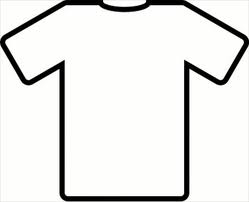 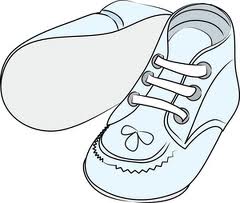 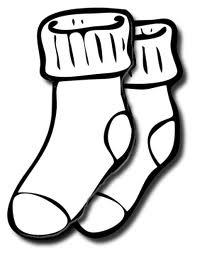 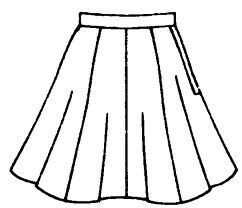 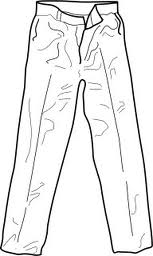 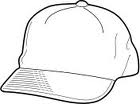 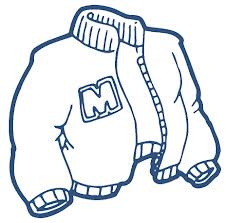 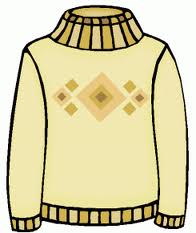 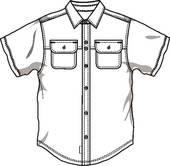 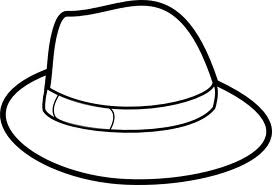 			JACKET	SHOES	PANTS	   CAP		SOCKS		SKIRT   SWEATER		HAT		SHIRTPracovní listy z českého jazyka – dobrovolné 1. Napiš vyjmenovaná slova po Z:2. doplňnabl- skaná l- muzína, ml- t obilí na ml- nku, bl- žil se nesl- šně, l- tostivý  L- bor,nabl- zku se zabl- sklo a hřmí,  vel- ký l- ják, nepl- tvej silami, l- bí se mi l- kové rohože,Karl-k  vzl- kal, L- dka se zal- kala smíchem, bal- ček l- zátek, Rob- nův táta pracuje se sb- ječkou, kob- la a b-k jsou b- ložravci, v Přib- slavi dlouho nepob- l,cesta do B- džova rychle ub- hala, dob- vá pařez, líb- vý obraz, b- cí hodiny, neob- čejný starob- lý náb- tek, knižní nab- dka3. Doplň do řady vyjmenovaných slov ta, která chybí: B: Být, ______________, obyvatel, byt, ________________, ___________________, dobytek, obyčej, bystrý, ___________________, kobyla, ____________. L: Slyšet, mlýn, blýskat se, polykat, plynout, ____________________, ____________________, lysý, lýtko, __________________, ________________, pelyněk, ____________________. M: My, mýt, myslit, __________________, hmyz, myš, _____________________, mýtit, zamykat, __________________, dmýchat, chmýří, ________________________, ______________________. P: ________________, pytel, pysk, netopýr, ___________________, ______________, kopyto, klopýtat, třpytit se, _____________________, pykat, pýr, ___________________, čepýřit se4. Hádanky – řešením jsou slova vyjmenovaná nebo příbuzná. a) létající savec s velkýma ušima b) babička sbírající léčivé rostlinyc) velmi dobře vidící člověk d) drobný hlodavec, kterého chytá kočka e) vykácené místo uprostřed lesa f) jemné chloupky po těle g) zakončení nohou některých zvířat, např. koněPracovní listy z matematiky – dobrovolnéVypočítej zpaměti 758 + 9 =				179 + 200 = 340 + 56 = 				238 + 600 =271 – 5 = 				976 – 46 = 2) Zaokrouhli čísla na desítky562 =		 491 = 			940 = 				673= 3) Zaokrouhli čísla na stovky 678 = 		495 = 			258 = 				510 =4) Hádanka:Na dvoře běhali slepice a králíci. Dohromady měli 16 nohou a 6 hlav. Kolik bylo slepic a kolik králíků?5) Narýsuj úsečky │AB│= 4 cm, │CD│= 40 mm. Úsečky porovnej.6) vyřeš matematické pyramidy 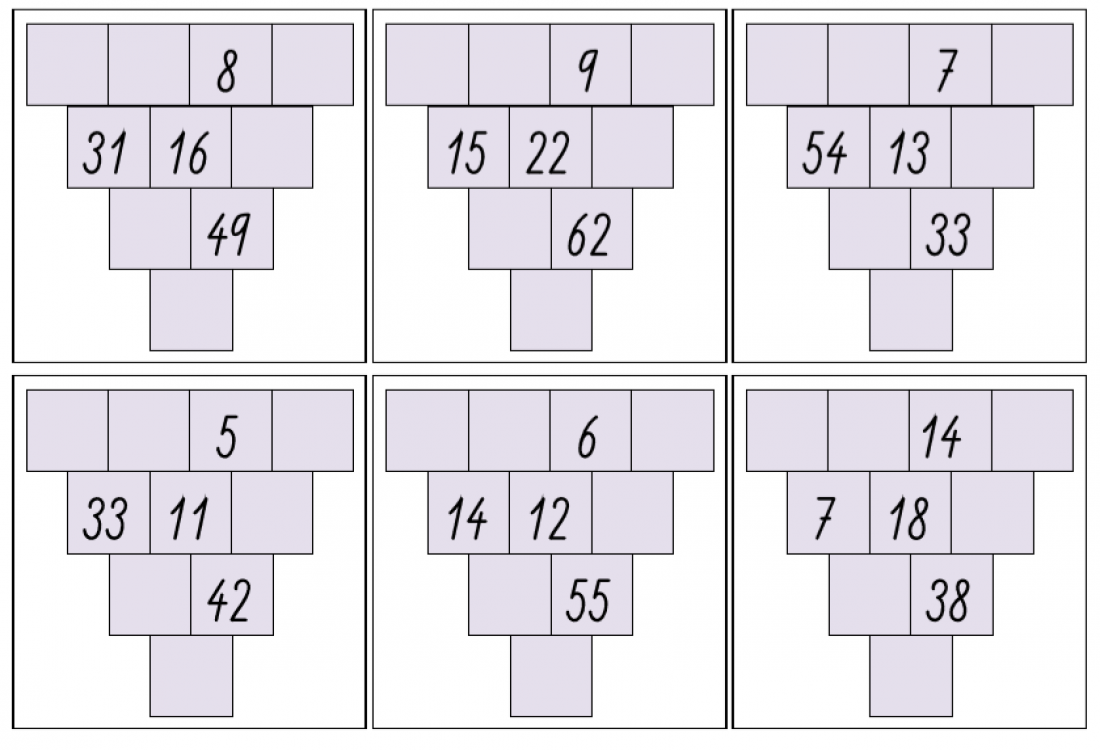 ANGLICKÝ JAZYKV tomto týdnu se na chvíli vrátíme do parku :-)> procvičte online zde: https://skolakov.eu/anglicky-jazyk/3-trida/at-the-park/what-is-it/exercises.htmlhttps://skolakov.eu/anglicky-jazyk/3-trida/at-the-park/choice/exercises.html> zopakuj si také čísla do dvaceti, ale to už ti určitě moc pěkně jde :-)> procvič online zde:http://dum.zsamskrovi.cz/aj-test-vy_32_inovace_074> tvůj úkol: vyplň  pracovní list a pošli svému vyučujícímukoscelnikova@skolanavalech.czirelou@seznam.cz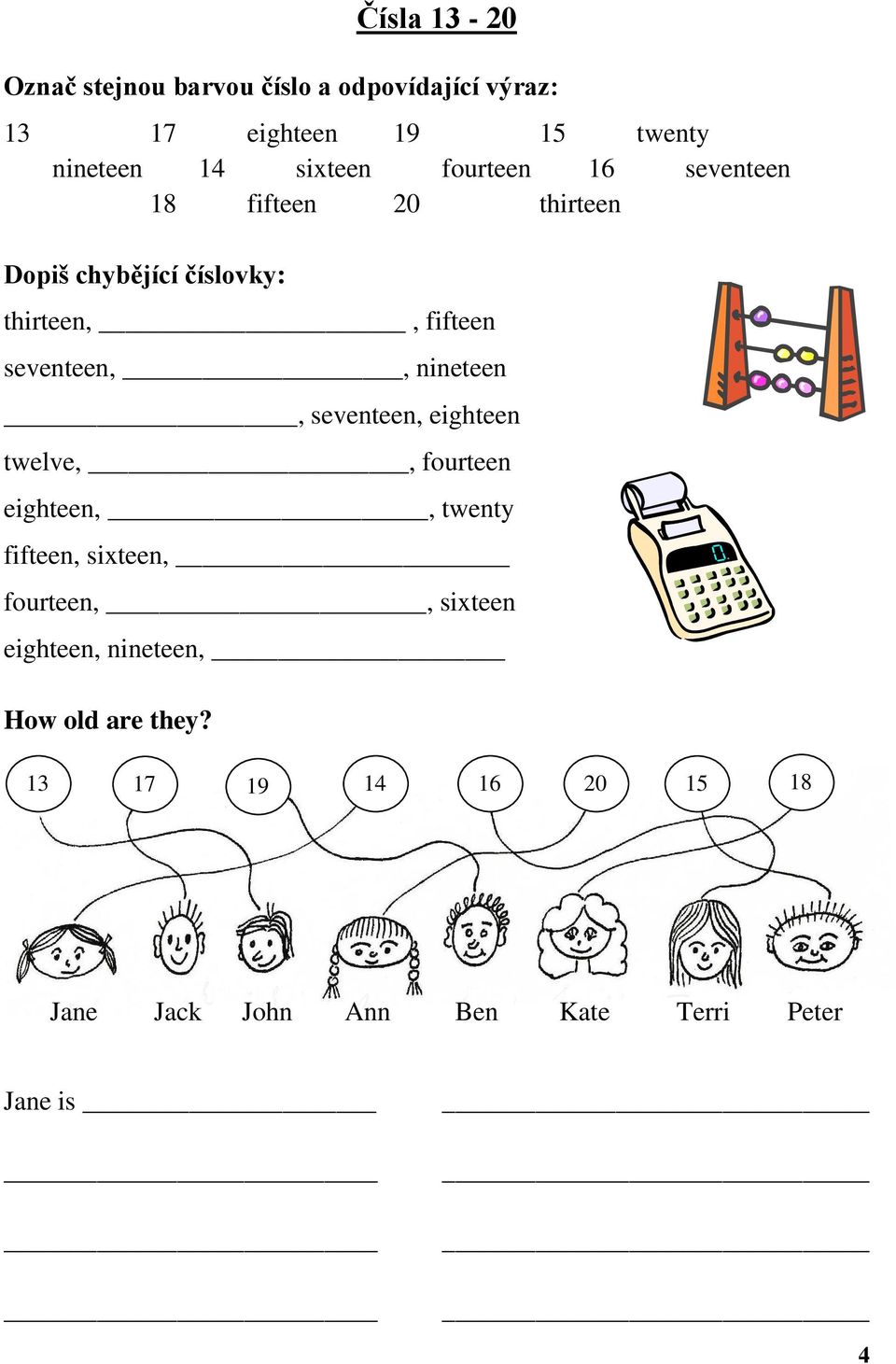 